Eidesstattliche ErklärungDie Verfasserinnen und Verfasser erklären an Eides statt, dass sie die vorliegende Abschlussarbeit selbstständig und ohne fremde Hilfe verfasst, andere als die angegebenen Quellen und Hilfsmittel nicht benutzt und die den benutzten Quellen wörtlich und inhaltlich entnommenen Stellen als solche kenntlich gemacht habenFür folgende Themenbereiche war verantwortlich:Wien, am 09.09.2021VorwortAbstractInhaltsverzeichnisVorwort	3Abstract	4Danksagung (wenn gewünscht)	71	Einleitung	81.1.	Überlegungen zur Sparte des Betriebes	82	Der Betrieb	92.1	Hintergrundinformation zum Betrieb	92.2	Überlegung zum Nutzen des Praktikums für den Betrieb	92.3	Erwartungen an das Praktikum	93	Betriebsspezifische Merkmale	103.1	Zielgruppen	103.2	Berufsprofile innerhalb des Betriebes	103.3	Zahl der Mitarbeiter/Innen und ihre Arbeitszeiten	103.4	Beschreibung des eigenen Arbeitsplatzes	104	Rolle der Praktikantin/des Praktikanten	114.1	Tagesablauf	114.2	Besondere Anforderungen im beruflichen Alltag	114.3	Persönliche Entwicklung während des Praktikums	115	Reflexion	125.1	Erfüllung bzw. Nicht-Erfüllung der Erwartungen	125.2	Bezug zu beruflichen Perspektiven	125.3	Persönliche Nachhaltigkeit des Praktikums	126	Zusammenfassung	13Literaturverzeichnis	15Elektronische Quellen:	15Gedruckte Quellen:	15Sonstige Quellen	15Anhang	16Abbildungsverzeichnis	16Abkürzungsverzeichnis	17Bewerbungsunterlagen	18Deckblatt	18Bewerbungsunterlagen	19Lebenslauf	19Bewerbungsunterlagen	20Bewerbung Betrieb	20Bewerbungsunterlagen	21Bewerbung Betrieb	21Bewerbungsablauf	223.5	Mein Praktikumsbetrieb:	24Persönlicher Feedbackbogen	25Danksagung (wenn gewünscht)Einleitung(Einleitung)Überlegungen zur Sparte des BetriebesDer BetriebHintergrundinformation zum BetriebÜberlegung zum Nutzen des Praktikums für den BetriebErwartungen an das PraktikumBetriebsspezifische MerkmaleZielgruppenBerufsprofile innerhalb des BetriebesZahl der Mitarbeiter/Innen und ihre ArbeitszeitenBeschreibung des eigenen ArbeitsplatzesRolle der Praktikantin/des PraktikantenTagesablaufBesondere Anforderungen im beruflichen AlltagPersönliche Entwicklung während des PraktikumsReflexionErfüllung bzw. Nicht-Erfüllung der ErwartungenBezug zu beruflichen PerspektivenPersönliche Nachhaltigkeit des PraktikumsZusammenfassungBeispiel für Abbildungen und Tabellen: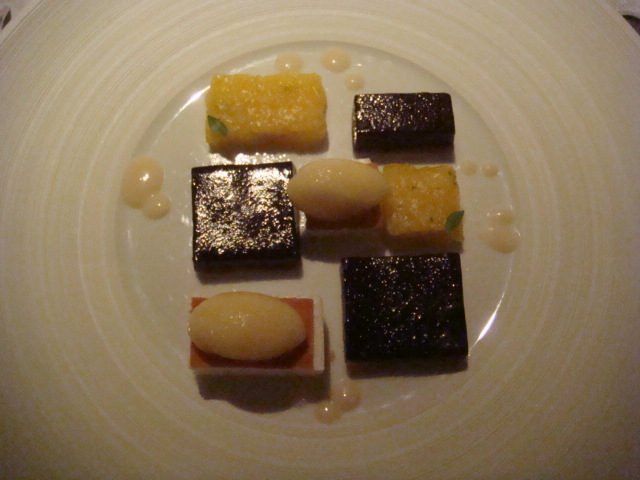 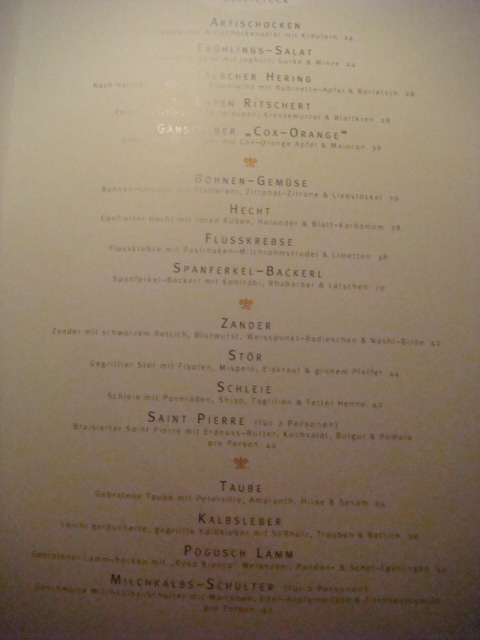 LiteraturverzeichnisElektronische Quellen:HLW Rodaun: Schulinformation; Online unter: http://www.stachristiana.at/index.php/hlw-rodaun (zugegriffen am 06.04.2016 um 14:00 Uhr)Gedruckte Quellen:Macher, Pehak, Traxler, Stickler und Gutmayer: Restaurantmanagement und Betriebs-organisation; Linz; Trauner Verlag; 2014; Seiten 28 – 34 und 85Sonstige QuellenFotos von Sarah Panzenböck, die 2010 im Steirereck aufgenommen wurdenAnhangAbbildungsverzeichnisAbbildung 2: Dessert	14Abbildung 1: Speisekarte	14AbkürzungsverzeichnisSta. 	SanctaFWA	Fachschule für wirtschftliche Berufe Klasse ABewerbungsunterlagenDeckblattBewerbungsunterlagenLebenslaufBewerbungsunterlagenBewerbung BetriebBewerbungsunterlagenBewerbung BetriebBewerbungsablaufBewerbungen:3.5	Mein Praktikumsbetrieb:*Vor Abgabe sind die Anweisungszeilen zu löschen!Persönlicher FeedbackbogenDieser Feedbackbogen dient ausschließlich der schulinternen Evaluation und wird nicht an die Betriebe weitergegebenName des Betriebes: __________________________________________ % meiner durchschnittlichen Arbeitszeit entfiel auf Mise en place-Tätigkeiten_________ % meiner durchschnittlichen Arbeitszeit entfiel auf Hilfstätigkeiten_________ % meiner durchschnittlichen Arbeitszeit entfiel auf selbständige Arbeiten_________ % meiner durchschnittlichen Arbeitszeit entfiel auf verantwortungsvolle Aufgaben_________ % meiner durchschnittlichen Arbeitszeit waren Hintergrundtätigkeiten_________ % meiner durchschnittlichen Arbeitszeit waren Arbeiten direkt am GastIch empfehle den Betrieb __________________________________ nicht* weiter weil…____________________________________________________________________________________________________________________________________________________________________________________________________________________________________________________________________________________________________________________________________________________________________________________________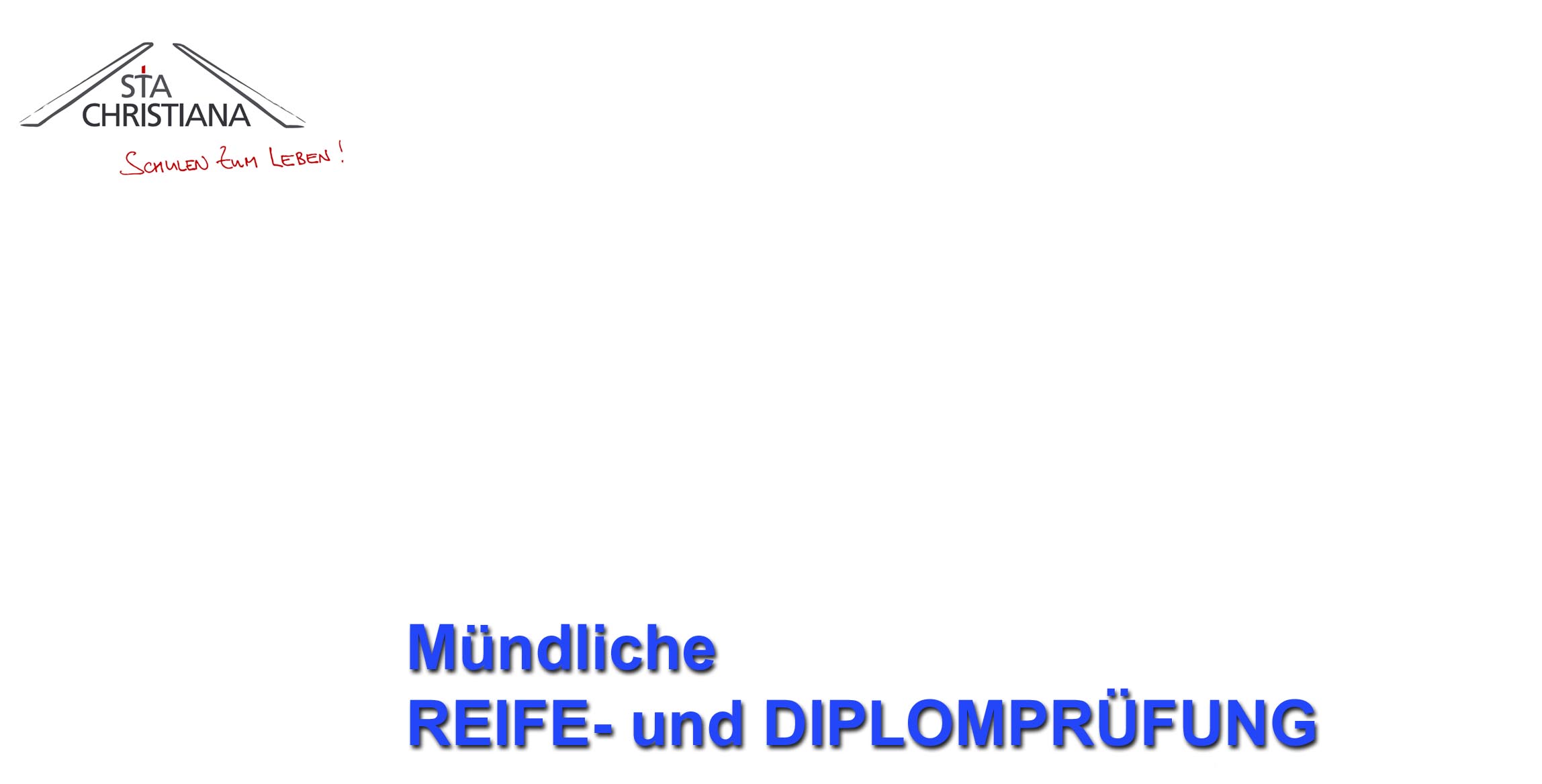 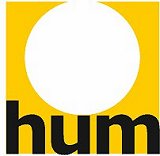 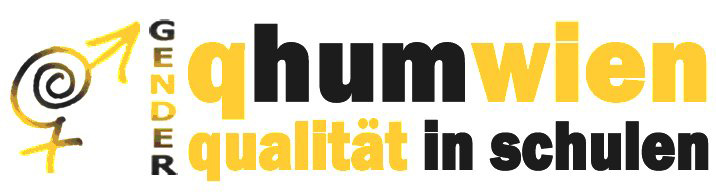 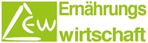 Kandidatin/KandidatThemenbereichUnterschriftNrBetriebAnsprechpartner/InAnschriftBewerbunggeschickt perAnrufBewerbungs-gesprächAnrufZusage/ AbsageVertrag
/ GrundM1MusterbetriebMax MustermannMusterstr. 11234 Musterhausen10.09.Mail anoffice@ mustermax.at17.09.24.09.10.10.201417.10.24.10.24.10. AbsageHat schon 3 Prakt.M2Restaurant „Zum freudigem Praktikum“Henriette AchsofrohSchöner Platz 1015678 Aussichtsreich11.09.persönlich20.10.201427.10.27.10. Zusage3.11.1234NrBetriebAnsprechpartner/InAnschriftBewerbunggeschickt perAnrufBewerbungs-gesprächAnrufZusage/ AbsageVertrag
/Grund5678910BetriebFirmennameAnsprechpartner/InAnschrift PraktikumsplatzAnschrift FirmaAnschrift QuartierBereichZeitraumKurzbeschreibung des BetriebesKurzbeschreibung des BetriebesKurzbeschreibung des BetriebesKurzbeschreibung des BetriebesKurzbeschreibung der TätigkeitenKurzbeschreibung der TätigkeitenKurzbeschreibung der TätigkeitenKurzbeschreibung der TätigkeitenAuszufüllen bis zum ersten Praxistag nach Ostern im 2. Schuljahr*Auszufüllen bis zum ersten Praxistag nach Ostern im 2. Schuljahr*Auszufüllen bis zum ersten Praxistag nach Ostern im 2. Schuljahr*Auszufüllen bis zum ersten Praxistag nach Ostern im 2. Schuljahr*auszufüllen bis zum ersten Praxistag im 3. Schuljahr* auszufüllen bis zum ersten Praxistag im 3. Schuljahr* auszufüllen bis zum ersten Praxistag im 3. Schuljahr* auszufüllen bis zum ersten Praxistag im 3. Schuljahr* BemerkungBemerkungBemerkungBemerkungWeiterempfehlung?Weiterempfehlung?Weiterempfehlung?Weiterempfehlung?Elektronisch auszufüllen bis zum ersten Praxistag im 3. Schuljahr und sowohl elektronisch, als auch ausgedruckt abzugeben*Elektronisch auszufüllen bis zum ersten Praxistag im 3. Schuljahr und sowohl elektronisch, als auch ausgedruckt abzugeben*Elektronisch auszufüllen bis zum ersten Praxistag im 3. Schuljahr und sowohl elektronisch, als auch ausgedruckt abzugeben*Elektronisch auszufüllen bis zum ersten Praxistag im 3. Schuljahr und sowohl elektronisch, als auch ausgedruckt abzugeben*Elektronisch auszufüllen bis zum ersten Praxistag im 3. Schuljahr und sowohl elektronisch, als auch ausgedruckt abzugeben*Elektronisch auszufüllen bis zum ersten Praxistag im 3. Schuljahr und sowohl elektronisch, als auch ausgedruckt abzugeben*Elektronisch auszufüllen bis zum ersten Praxistag im 3. Schuljahr und sowohl elektronisch, als auch ausgedruckt abzugeben*Elektronisch auszufüllen bis zum ersten Praxistag im 3. Schuljahr und sowohl elektronisch, als auch ausgedruckt abzugeben*FirmennameAdresse des BetriebesZeitraum des PraktikumsvonbisAbteilungen, in denen gearbeitet wurdeAbteilungen, in denen gearbeitet wurdeHeimfahrt täglich möglichJaNeinausgezeichnetgutzufriedenstellendmangelhaftÖffentliche Anbindung des BetriebesUnterbringungEntfernung der Unterbringung zum BetriebÖffentliche Anbindung der UnterbringungVerpflegung (Menge)Verpflegung (Qualität)Einhaltung der RuhepausenDienstplangestaltungLerneffekt (fachlich)Lerneffekt (persönlich)Lerneffekt (menschlich)Arbeitsklima (im Kollegium)Arbeitsklima (gegenüber Vorgesetzten)Arbeitsklima (gegenüber Gästen)